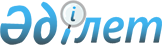 Мемлекеттік кепілдікпен берілетін мемлекеттік емес қарыздардың қаражаты есебінен қаржыландыруға ұсынылатын инвестициялық жобалардың 2017 жылға арналған тізбесін бекіту туралыҚазақстан Республикасы Үкіметінің 2017 жылғы 14 сәуірдегі № 201 қаулысы.
      2008 жылғы 4 желтоқсандағы Қазақстан Республикасы Бюджет кодексінің 216-бабына сәйкес Қазақстан Республикасының Үкіметі ҚАУЛЫ ЕТЕДІ:
      1. Қоса беріліп отырған мемлекеттік кепілдікпен берілетін мемлекеттік емес қарыздардың қаражаты есебінен қаржыландыруға ұсынылатын инвестициялық жобалардың 2017 жылға арналған тізбесі бекітілсін.
      2. Осы қаулы қол қойылған күнінен бастап қолданысқа енгізіледі және ресми жариялануға тиіс. Мемлекеттік кепілдікпен берілетін мемлекеттік емес қарыздардың қаражаты есебінен қаржыландыруға ұсынылатын инвестициялық жобалардың 2017 жылға арналған тізбесі
      Ескерту. Тізбеге өзгерістер енгізілді - ҚР Үкіметінің 27.04.2017 № 226; 10.05.2017 № 252 (қол қойылған күнінен бастап қолданысқа енгізіледі және ресми жариялануға тиіс); 08.06.2017 № 352 қаулыларымен.
					© 2012. Қазақстан Республикасы Әділет министрлігінің «Қазақстан Республикасының Заңнама және құқықтық ақпарат институты» ШЖҚ РМК
				
      Қазақстан Республикасының

      Премьер-Министрі

Б. Сағынтаев
Қазақстан Республикасы
Yкiметiнiң
2017 жылғы 14 сәуірдегі 
№ 201 қаулысымен
бекiтiлген
Р/с№
Жобаның атауы
Жобаның жалпы құны (мың теңге)
Іске асыру кезеңі (жылдар)
Мемлекеттік кепілдіктің мөлшері
Қарыз алушы
Әлеуетті қарыз беруші
1
"Талдықорған – Қалбатау – Өскемен" 287-1073 км республикалық маңызы бар автомобиль жолын 

реконструкциялау
287562800
2017 – 2020
244428380 мың теңге, 796 млн. АҚШ долларына дейін балама
"ҚазАвтоЖол" ұлттық компаниясы" акционерлік қоғамы
Қытайдың экспорт -импорт банкі 
2
"Мерке – Бурылбайтал" 

7-273 км республикалық маңызы бар автомобиль жолын 

реконструкциялау
100446100
2017 – 2020
85379185 мың теңге, 253,3 млн. АҚШ долларына дейін балама
"ҚазАвтоЖол" ұлттық компаниясы" акционерлік қоғамы
Қытайдың экспорт - импорт банкі
3
Азия даму банкінің қаражаты есебінен екінші деңгейдегі банктер мен микроқаржы ұйымдары арқылы микро, шағын және орта бизнесті қаржыландыру
72000000 
2017 – 2020
72 млрд. теңге 
"Даму" кәсіпкерлікті дамыту қоры"

акционерлік қоғамы
Азия Даму Банкі
4
Ирригация мен дренажды қалпына келтіру
53243090
2017 – 2019
48343720 мың теңге, 143 млн. АҚШ долларына дейін балама
Қазақстан Республикасы Ауыл шаруашылығы министрлігі Су ресурстары комитетінің "Қазсушар" шаруашылық жүргізу құқығындағы республикалық мемлекеттік кәсіпорны
Ислам Даму Банкі
5
"Қалбатау –Майқапшағай" 906-1321 км республикалық маңызы бар автомобиль жолын реконструкциялау
159069200
2017 – 2041
135208800 мың теңге,

434,5 млн. АҚШ долларына дейін балама
"ҚазАвтоЖол" ұлттық компаниясы" акционерлік қоғамы
Қытайдың экспорт-импорт банкі
6
Ақтөбе, Жамбыл және Оңтүстік Қазақстан облыстарының су шаруашылығы және  гидромелиоративтік жүйелерін реконструкциялау
60871593
2017 –2036
53868667 мың теңге, 180,0 млн. АҚШ долларына дейін балама
Қазақстан Республикасының Ауыл шаруашылығы министрлігі Су ресурстары комитетінің "Қазсушар" шаруашылық жүргізу құқығындағы республикалық мемлекеттік кәсіпорны
Еуропа Қайта Құру және Даму Банкі
7
Астана қаласының Оңтүстік-Батыс айналма жолын салу
68265220
2017 – 2037
57614275

мың теңге,

183,95 млн. АҚШ

долларына


дейін балама
"ҚазАвтоЖол" ұлттық компаниясы" акционерлік қоғамы
Қытайдың экспорт-импорт банкі